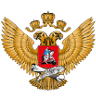 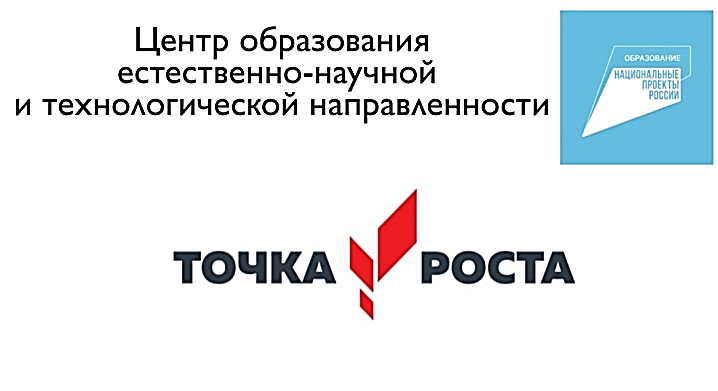 С 21 по 25 ноября 2022 г. на базе  Центра образования «Точка роста» МБОУ СШ №9  была проведена Неделя химии.Цель: развитие  познавательного интереса школьников к химии с помощью разнообразных  форм  деятельности.План проведения:21.11.22г    Открытая химическая лаборатория «Три корочки хлеба» (11 класс)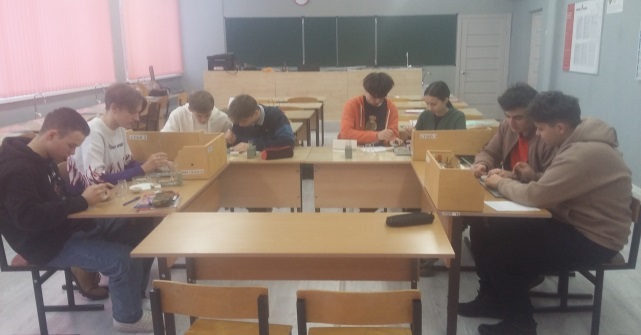 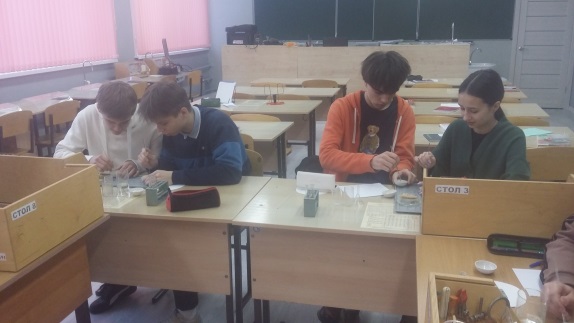 22.11.22г   Открытое занятие кружка « Юный химик»  для обучающихся 5-8 классов «Выращиваем новогодний кристалл»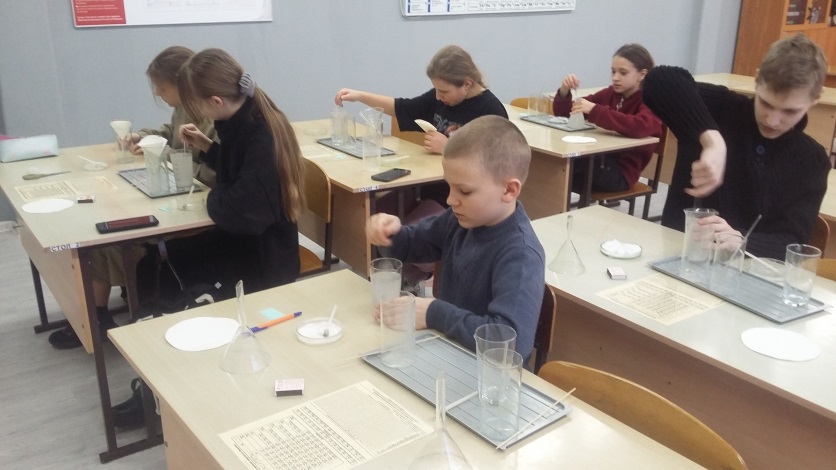 23.11.22г    Турнир « Юные химики» (8 класс)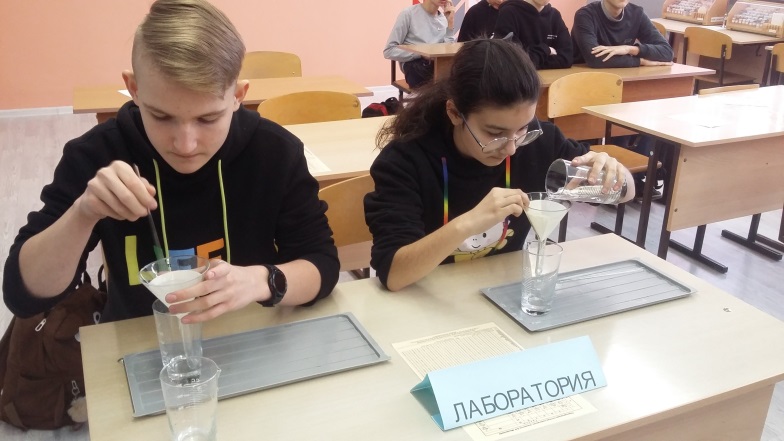 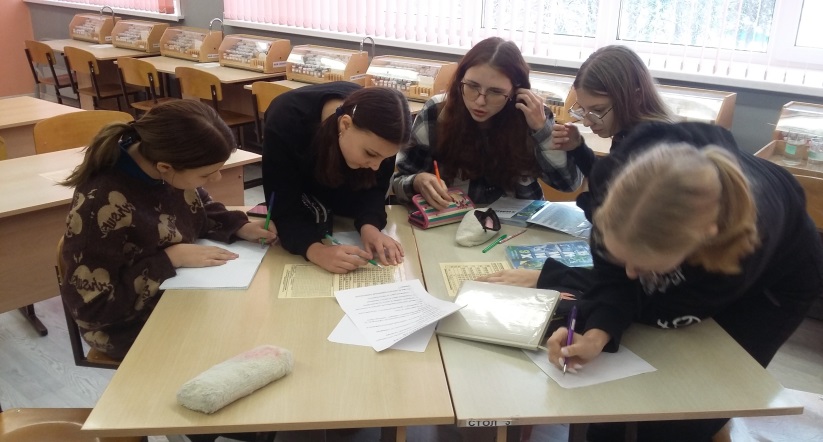 Результат: победила дружба!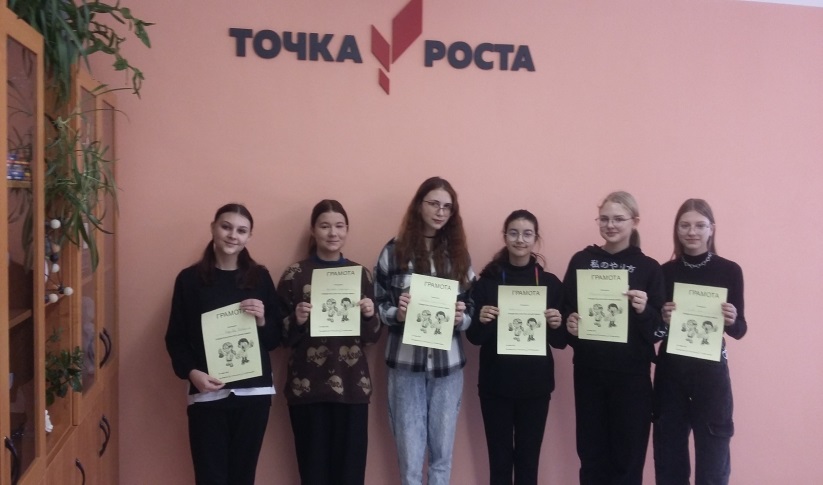 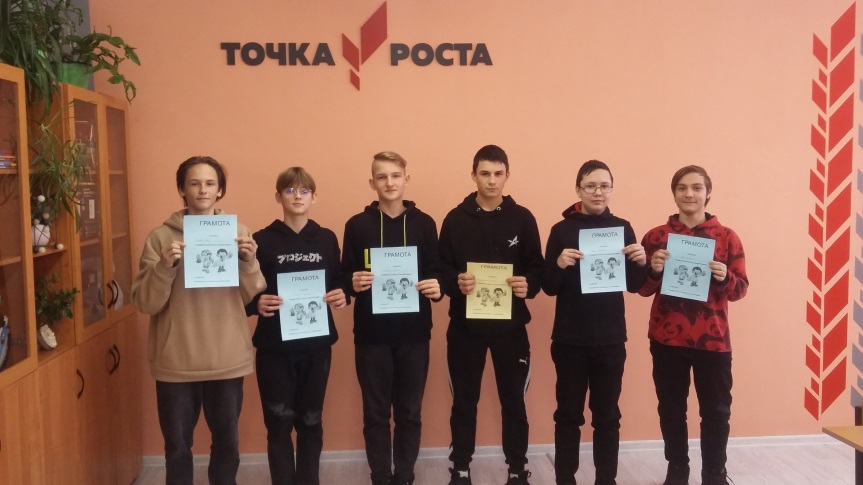 24.11.22г    Открытая химическая лаборатория « Газированные напитки в нашей жизни»(10 класс)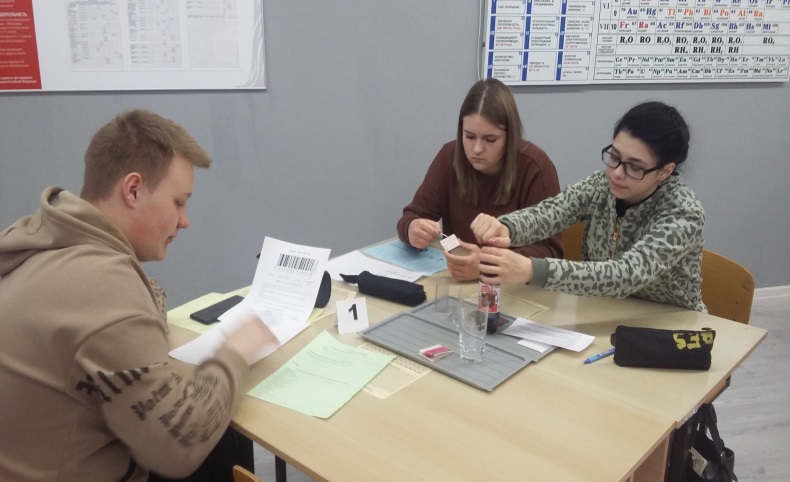 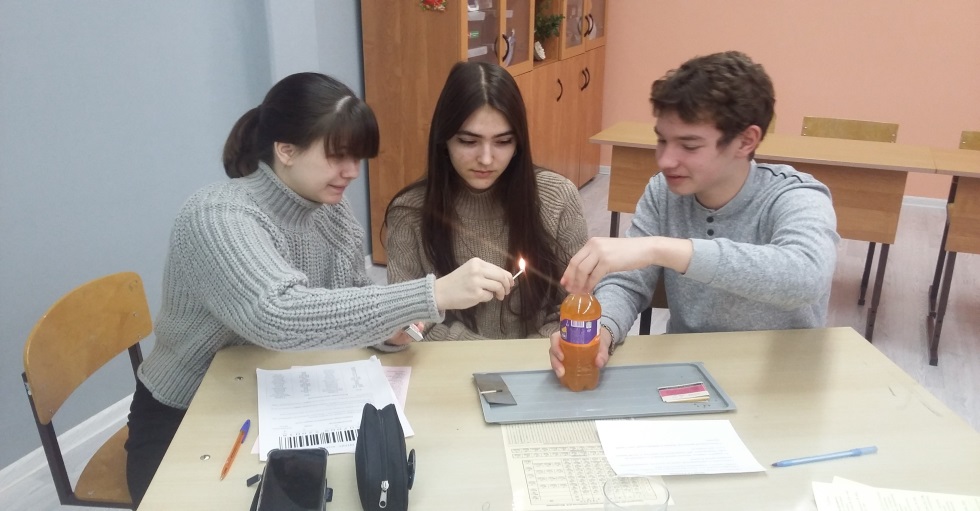 25.11.22г   Игра «Счастливый случай» (9 класс)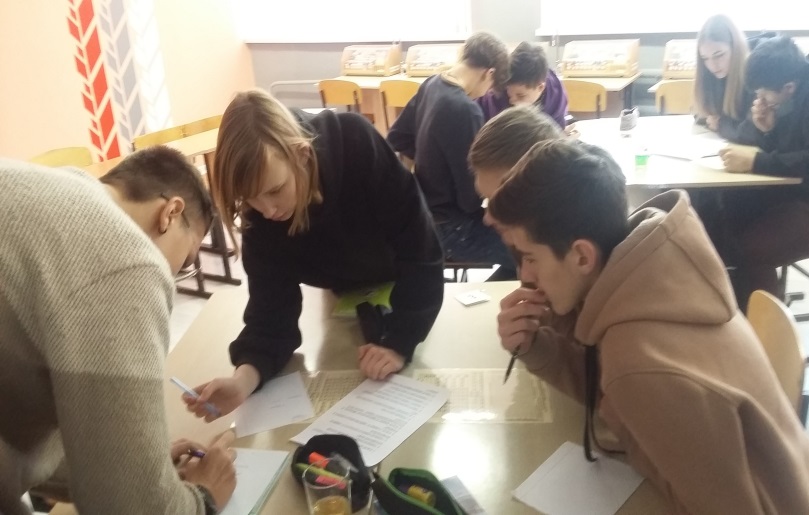 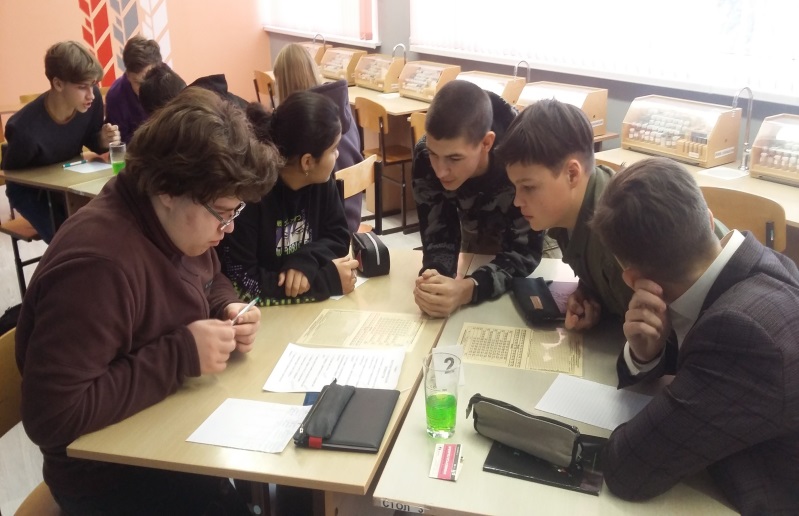 Дата проведенияМероприятиеКлассы21.11.22 Открытая химическая лаборатория «Три корочки хлеба».Цель: доказать наличие в хлебе большого количества поваренной соли, растительного масла, крахмала. 11 класс22.11.22 Открытое занятие кружка « Юный химик»  для обучающихся 5-8 классов «Выращиваем новогодний кристалл».Цель: вырастить кристаллы и друзы из поваренной соли.5-8  классы23.11.22Турнир « Юные химики»Цель: обобщить знания обучающихся о химических элементах, методах познания и ТБ.8 класс24.11.22Открытая химическая лаборатория « Газированные напитки в нашей жизни»Цели: изучить штрих-коды, химический состав газированных напитков различных производителей.Научиться анализировать информацию на этикетке напитков.10 класс25.11.22Игра «Счастливый случай»Цель: в игровой форме обобщить знания обучающихся о неорганических соединениях, методах познания и правил ТБ.9  классы